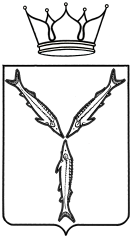 МИНИСТЕРСТВО ЗДРАВООХРАНЕНИЯСАРАТОВСКОЙ ОБЛАСТИПРИКАЗНа основании Положения о министерстве здравоохранения Саратовской области, утвержденного постановлением Правительства Саратовской области от 1 ноября 2007 года № 386-П,ПРИКАЗЫВАЮ:1. Внести в приложение к приказу министерства здравоохранения области от 12.07.2018 года № 103-п «Об утверждении Типового положения о закупке товаров, работ, услуг учреждениями, подведомственными министерству здравоохранения Саратовской области» следующие изменения:1.1 подпункт «а» пункта 2 части 7 статьи 8 изложить в новой редакции: «а) анкету, содержащую фирменное наименование (наименование), сведения об организационно-правовой форме, месте нахождения, почтовый адрес, ИНН, КПП, ОГРН/ОГНИП, банковские реквизиты, номер контактного телефона (для юридического лица), фамилию, имя, отчество, паспортные данные, сведения о месте жительства, ИНН, банковские реквизиты, номер контактного телефона (для физического лица) и другие установленные закупочной документацией сведения;»;1.2 пункт 3 части 7 статьи 8 слова «пунктами 2, 6 части 2» заменить словами «пунктами 2 - 7 части 2»;1.3 в части 2 статьи 14 после слов «и Положением» дополнить словами «, запрос»;1.4 пункт 6 части 1 статьи 20 изложить в новой редакции: «6) «осуществляется закупка на оказание услуг водоснабжения, водоотведения, канализации, теплоснабжения, обращения с твердыми коммунальными отходами, газоснабжения, подключение (присоединение) к сетям инженерно-технического обеспечения, ливневой (дождевой) канализацией и открытыми водотоками, для сброса (отвода) с территории поверхностных сточных (дождевых, талых, поливомоечных) и дренажных вод в природные водные объекты, а так же иных услуг по регулируемым в соответствии с законодательством Российской Федерации ценам (тарифам);»;1.5 в статье 20: часть первую дополнить пунктом 14 следующего содержания:«14) осуществляется закупка услуг на разработку дополнительных функций информационных систем, приобретение дополнительных прав на использование информационных систем, на использование которых на момент закупки у заказчика имеются исключительные (или не исключительные) права13;»;дополнить сноской 13 следующего содержания: «13 пункт включается только в Положение ГУЗ «МИАЦ»;часть первую дополнить пунктом 15 следующего содержания:«15) осуществляется закупка программных (или программно-аппаратных) средств криптографической защиты информации, необходимых для эксплуатации информационных систем (включая обновление их версий), на использование которых на момент закупки у Заказчика имеются исключительные (или не исключительные) права, расширение лицензионных прав на использование таких программных (или программно-аппаратных) средств криптографической защиты информации14.»;дополнить сноской 14 следующего содержания:  «14 пункт включается только в Положение ГУЗ «МИАЦ»;1.6 в пункте «и» части 5 статьи 25 слова «с постановлением» заменить словами «с Постановлением № 925».2. Настоящий приказ подлежит официальному опубликованию в средствах массовой информации.3. Настоящий приказ вступает в силу со дня его официального опубликования.Первый заместитель министра 					        Н.В. МазинаЛист согласованияЗаместитель министра	______________ С.М. ЗаречневНачальник управления бюджетного учета, 
государственных закупок и мониторинга 
деятельности учреждений министерства      ______________      Ю.Л. ПотаповЗаместитель начальника отдела государственных закупок управления бюджетного учета, государственных закупок и мониторинга деятельности учреждений министерства	      ___________        В.А. ТрефиловЗаключениепо результатам антикоррупционной экспертизыот «___» __________ 2018 годаВ соответствии с Методикой проведения антикоррупционной экспертизы нормативных правовых актов и проектов нормативных правовых актов, утвержденной Постановлением Правительства Российской Федерации от 26 февраля 2010 года № 96, в настоящем проекте положений, устанавливающих для правоприменителя необоснованно широкие пределы усмотрения или возможность необоснованного применения исключений из общих правил, а также положений, содержащих неопределенные, трудновыполнимые и (или) обременительные требования к гражданам и организациям и тем самым создающих условия для коррупции, не выявлено.По результатам изучения настоящего проекта положений, противоречащих Конституции РФ, федеральному, региональному законодательству не выявлено.Начальник  отделаправового обеспечения						            Т.А.ОвчинниковаКонсультант  отделаправового обеспечения						                М.В.Никулинаот _____________2018г. Саратов№_________О внесении изменений в приказ министерства здравоохранения области от 12.07.2018 № 103-п